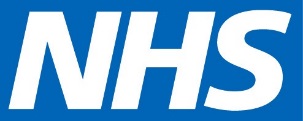 Probus Surgery                          Person SpecificationJob TitlePractice NursePractice NursePractice NurseJob SummaryTo provide a high-quality service and level of skilled care that is safe and effective to all patients. Working alongside all clinicians as required providing an efficient service to our patients. Manage your clinics appropriately treating each patient with dignity and care.To provide a high-quality service and level of skilled care that is safe and effective to all patients. Working alongside all clinicians as required providing an efficient service to our patients. Manage your clinics appropriately treating each patient with dignity and care.To provide a high-quality service and level of skilled care that is safe and effective to all patients. Working alongside all clinicians as required providing an efficient service to our patients. Manage your clinics appropriately treating each patient with dignity and care.RequirementsCriteriaCriteriaHow Assessed?RequirementsEssentialDesirableHow Assessed?Education/Training/     QualificationsRegistered with Nursing and Midwifery CouncilKnowledge of Primary Care Procedures.Evidence of skills developmentProficient in Intermediate life supportEvidence of further study and qualifications.Application FormCVEducation/Training/     QualificationsRegistered with Nursing and Midwifery CouncilKnowledge of Primary Care Procedures.Evidence of skills developmentProficient in Intermediate life supportEvidence of further study and qualifications.Application FormCVEducation/Training/     QualificationsRegistered with Nursing and Midwifery CouncilKnowledge of Primary Care Procedures.Evidence of skills developmentProficient in Intermediate life supportEvidence of further study and qualifications.Application FormCVExperienceExperience of Chronic disease management and procedures delivered as set out in QoF.Application FormInterviewCVSkills/AbilitiesAble to function effectively as a team member Self-motivated, uses own initiative and will make decisions.Effective communication skills (written, non-verbal and verbal)Shares information and good practice openlyAble to prioritise workload of self and others, allocate work and meet deadlines.Assist in the safe transfer and positioning of patients. Able to organise, prioritise and adjust own workload in line with clinical lists and responsibilities. Prepare equipment and instrumentation in accordance with clinical list. Time management and effective delegation skills.Works well in stressful situations and able to respond effectively to challenging situations.Maintains clear and accurate records of assessments made, nursing care and treatment delivered and how effective these have been.Competent and effective clinical nursing skills including; able to demonstrate safe use of patient equipment.Ensure all patients and relatives are treated with respect and dignity at all timesApplication FormInterviewSkills/AbilitiesAble to function effectively as a team member Self-motivated, uses own initiative and will make decisions.Effective communication skills (written, non-verbal and verbal)Shares information and good practice openlyAble to prioritise workload of self and others, allocate work and meet deadlines.Assist in the safe transfer and positioning of patients. Able to organise, prioritise and adjust own workload in line with clinical lists and responsibilities. Prepare equipment and instrumentation in accordance with clinical list. Time management and effective delegation skills.Works well in stressful situations and able to respond effectively to challenging situations.Maintains clear and accurate records of assessments made, nursing care and treatment delivered and how effective these have been.Competent and effective clinical nursing skills including; able to demonstrate safe use of patient equipment.Ensure all patients and relatives are treated with respect and dignity at all timesApplication FormInterviewSkills/AbilitiesAble to function effectively as a team member Self-motivated, uses own initiative and will make decisions.Effective communication skills (written, non-verbal and verbal)Shares information and good practice openlyAble to prioritise workload of self and others, allocate work and meet deadlines.Assist in the safe transfer and positioning of patients. Able to organise, prioritise and adjust own workload in line with clinical lists and responsibilities. Prepare equipment and instrumentation in accordance with clinical list. Time management and effective delegation skills.Works well in stressful situations and able to respond effectively to challenging situations.Maintains clear and accurate records of assessments made, nursing care and treatment delivered and how effective these have been.Competent and effective clinical nursing skills including; able to demonstrate safe use of patient equipment.Ensure all patients and relatives are treated with respect and dignity at all timesApplication FormInterviewSkills/AbilitiesAble to function effectively as a team member Self-motivated, uses own initiative and will make decisions.Effective communication skills (written, non-verbal and verbal)Shares information and good practice openlyAble to prioritise workload of self and others, allocate work and meet deadlines.Assist in the safe transfer and positioning of patients. Able to organise, prioritise and adjust own workload in line with clinical lists and responsibilities. Prepare equipment and instrumentation in accordance with clinical list. Time management and effective delegation skills.Works well in stressful situations and able to respond effectively to challenging situations.Maintains clear and accurate records of assessments made, nursing care and treatment delivered and how effective these have been.Competent and effective clinical nursing skills including; able to demonstrate safe use of patient equipment.Ensure all patients and relatives are treated with respect and dignity at all timesApplication FormInterviewSkills/AbilitiesAble to function effectively as a team member Self-motivated, uses own initiative and will make decisions.Effective communication skills (written, non-verbal and verbal)Shares information and good practice openlyAble to prioritise workload of self and others, allocate work and meet deadlines.Assist in the safe transfer and positioning of patients. Able to organise, prioritise and adjust own workload in line with clinical lists and responsibilities. Prepare equipment and instrumentation in accordance with clinical list. Time management and effective delegation skills.Works well in stressful situations and able to respond effectively to challenging situations.Maintains clear and accurate records of assessments made, nursing care and treatment delivered and how effective these have been.Competent and effective clinical nursing skills including; able to demonstrate safe use of patient equipment.Ensure all patients and relatives are treated with respect and dignity at all timesApplication FormInterviewKnowledgeBasic IT SkillsUnderstanding of clinical governance and its implications within a Primary Care setting.Understand the principles of confidentiality and how to handle information in accordance with the Data Protection Act 1998. Awareness and knowledge of current issues, protocols and policies in relation to protection of vulnerable adults and children.Understand the need to follow the Practice’s policies for reporting concerns, responding incidents, seeking guidance and complaints handling.Complies at all times with Health and Safety regulationsTakes responsibility for health and safety of self and others at all times. Able to recognise and work within the limits of own competence and deliver care based on best available evidence or best practiceApplication FormInterviewKnowledgeBasic IT SkillsUnderstanding of clinical governance and its implications within a Primary Care setting.Understand the principles of confidentiality and how to handle information in accordance with the Data Protection Act 1998. Awareness and knowledge of current issues, protocols and policies in relation to protection of vulnerable adults and children.Understand the need to follow the Practice’s policies for reporting concerns, responding incidents, seeking guidance and complaints handling.Complies at all times with Health and Safety regulationsTakes responsibility for health and safety of self and others at all times. Able to recognise and work within the limits of own competence and deliver care based on best available evidence or best practiceApplication FormInterviewKnowledgeBasic IT SkillsUnderstanding of clinical governance and its implications within a Primary Care setting.Understand the principles of confidentiality and how to handle information in accordance with the Data Protection Act 1998. Awareness and knowledge of current issues, protocols and policies in relation to protection of vulnerable adults and children.Understand the need to follow the Practice’s policies for reporting concerns, responding incidents, seeking guidance and complaints handling.Complies at all times with Health and Safety regulationsTakes responsibility for health and safety of self and others at all times. Able to recognise and work within the limits of own competence and deliver care based on best available evidence or best practiceApplication FormInterviewKnowledgeBasic IT SkillsUnderstanding of clinical governance and its implications within a Primary Care setting.Understand the principles of confidentiality and how to handle information in accordance with the Data Protection Act 1998. Awareness and knowledge of current issues, protocols and policies in relation to protection of vulnerable adults and children.Understand the need to follow the Practice’s policies for reporting concerns, responding incidents, seeking guidance and complaints handling.Complies at all times with Health and Safety regulationsTakes responsibility for health and safety of self and others at all times. Able to recognise and work within the limits of own competence and deliver care based on best available evidence or best practiceApplication FormInterviewKnowledgeBasic IT SkillsUnderstanding of clinical governance and its implications within a Primary Care setting.Understand the principles of confidentiality and how to handle information in accordance with the Data Protection Act 1998. Awareness and knowledge of current issues, protocols and policies in relation to protection of vulnerable adults and children.Understand the need to follow the Practice’s policies for reporting concerns, responding incidents, seeking guidance and complaints handling.Complies at all times with Health and Safety regulationsTakes responsibility for health and safety of self and others at all times. Able to recognise and work within the limits of own competence and deliver care based on best available evidence or best practiceApplication FormInterviewKnowledgeBasic IT SkillsUnderstanding of clinical governance and its implications within a Primary Care setting.Understand the principles of confidentiality and how to handle information in accordance with the Data Protection Act 1998. Awareness and knowledge of current issues, protocols and policies in relation to protection of vulnerable adults and children.Understand the need to follow the Practice’s policies for reporting concerns, responding incidents, seeking guidance and complaints handling.Complies at all times with Health and Safety regulationsTakes responsibility for health and safety of self and others at all times. Able to recognise and work within the limits of own competence and deliver care based on best available evidence or best practiceApplication FormInterviewKnowledgeBasic IT SkillsUnderstanding of clinical governance and its implications within a Primary Care setting.Understand the principles of confidentiality and how to handle information in accordance with the Data Protection Act 1998. Awareness and knowledge of current issues, protocols and policies in relation to protection of vulnerable adults and children.Understand the need to follow the Practice’s policies for reporting concerns, responding incidents, seeking guidance and complaints handling.Complies at all times with Health and Safety regulationsTakes responsibility for health and safety of self and others at all times. Able to recognise and work within the limits of own competence and deliver care based on best available evidence or best practiceApplication FormInterviewKnowledgeBasic IT SkillsUnderstanding of clinical governance and its implications within a Primary Care setting.Understand the principles of confidentiality and how to handle information in accordance with the Data Protection Act 1998. Awareness and knowledge of current issues, protocols and policies in relation to protection of vulnerable adults and children.Understand the need to follow the Practice’s policies for reporting concerns, responding incidents, seeking guidance and complaints handling.Complies at all times with Health and Safety regulationsTakes responsibility for health and safety of self and others at all times. Able to recognise and work within the limits of own competence and deliver care based on best available evidence or best practiceApplication FormInterviewKnowledgeBasic IT SkillsUnderstanding of clinical governance and its implications within a Primary Care setting.Understand the principles of confidentiality and how to handle information in accordance with the Data Protection Act 1998. Awareness and knowledge of current issues, protocols and policies in relation to protection of vulnerable adults and children.Understand the need to follow the Practice’s policies for reporting concerns, responding incidents, seeking guidance and complaints handling.Complies at all times with Health and Safety regulationsTakes responsibility for health and safety of self and others at all times. Able to recognise and work within the limits of own competence and deliver care based on best available evidence or best practiceApplication FormInterviewKnowledgeBasic IT SkillsUnderstanding of clinical governance and its implications within a Primary Care setting.Understand the principles of confidentiality and how to handle information in accordance with the Data Protection Act 1998. Awareness and knowledge of current issues, protocols and policies in relation to protection of vulnerable adults and children.Understand the need to follow the Practice’s policies for reporting concerns, responding incidents, seeking guidance and complaints handling.Complies at all times with Health and Safety regulationsTakes responsibility for health and safety of self and others at all times. Able to recognise and work within the limits of own competence and deliver care based on best available evidence or best practiceApplication FormInterviewOther RequirementsEnthusiastic and motivatedProfessional approach to work at all times.Has a clean driving licence and access to a car and willing to travel to satellite sites when required.InterviewOther RequirementsEnthusiastic and motivatedProfessional approach to work at all times.Has a clean driving licence and access to a car and willing to travel to satellite sites when required.InterviewOther RequirementsEnthusiastic and motivatedProfessional approach to work at all times.Has a clean driving licence and access to a car and willing to travel to satellite sites when required.InterviewOther RequirementsEnthusiastic and motivatedProfessional approach to work at all times.Has a clean driving licence and access to a car and willing to travel to satellite sites when required.InterviewOther RequirementsEnthusiastic and motivatedProfessional approach to work at all times.Has a clean driving licence and access to a car and willing to travel to satellite sites when required.InterviewOther RequirementsEnthusiastic and motivatedProfessional approach to work at all times.Has a clean driving licence and access to a car and willing to travel to satellite sites when required.InterviewOther RequirementsEnthusiastic and motivatedProfessional approach to work at all times.Has a clean driving licence and access to a car and willing to travel to satellite sites when required.InterviewOther RequirementsEnthusiastic and motivatedProfessional approach to work at all times.Has a clean driving licence and access to a car and willing to travel to satellite sites when required.Interview